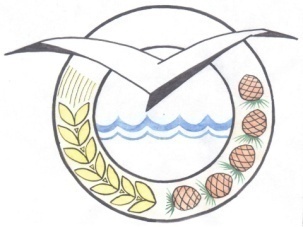 671260, с. Турунтаево,                                                   ул. Ленина, 67                                                                тел.\факс (30-144) 51-1-63,                                            admprb@icm.buryatia.ru№ 3150     от        30. 10 .2019гИнформационное сообщение о приватизации имущества, находящегося в собственности муниципального образования «Прибайкальский район», путем продажи на аукционе в электронной форме, открытом по составу участников и форме подачи предложений по ценеОснование для проведения продажи имущества, находящегося в собственности муниципального образования «Прибайкальский район» на аукционе в электронной форме  - постановление Прибайкальской районной администрации от 29.10.2019 № 1136 «Об условиях приватизации муниципального имущества муниципального образования «Прибайкальский район».Продавец:  Муниципальное казенное учреждение  «Комитет  по  управлению  имуществом Прибайкальского района» (КУИП).  Местонахождение,  почтовый адрес и  адрес электронной почты, номер  контактного телефона: РБ, Прибайкальский район, с.Турунтаево , ул.Ленина, 67, оф.1, 8 (30144) 51-4-25,kuiprb@mail.Место проведения аукциона: электронная площадка - универсальная торговая платформа ЗАО "Сбербанк-АСТ", размещенная на сайте http://utp.sberbank-ast.ru в сети Интернет (торговая секция "Приватизация, аренда и продажа прав").Форма торгов:аукцион в электронной форме, открытый по составу участников и форме подачи предложений по цене.Для организации электронного документооборота претендент должен получить электронную подпись. На электронной площадке http://utp.sberbank-ast.ru принимаются и признаются электронные подписи, изданные доверенными удостоверяющими центрами. Список доверенных удостоверяющих центров публикуется в открытой для доступа неограниченного круга лиц части электронной площадки (далее - открытая часть электронной площадки)Адрес (местонахождение), описание и технические характеристики муниципального имущества:1.  Лот 1 -  помещение с земельным участком: - нежилое помещение с номерами на поэтажном плане №1-3 кадастровый номер 03:16:000000:9788 общей площадью 370,6 кв.м,  1-этажное, расположенное по адресу: Республика Бурятия, Прибайкальский район, с. Турунтаево, ул. Профсоюзная, дом №2А. Назначение: нежилое помещение.-  земельный участок, кадастровый номер 03:16:340144:97 общей площадью 1166кв.м., расположенный по адресу: Республика Бурятия, Прибайкальский район, с. Турунтаево, ул. Профсоюзная, уч. №2Е. Категория земель: земли населенных пунктов. Вид разрешенного использования: объект гаражного назначения.  - Начальная цена продажи  помещения с земельным участком составляет 588 191(пятьсот восемьдесят восемь тысяч сто девяносто один) руб. 00 копеек, в том числе помещение – 531 886 (пятьсот тридцать одна тысяча восемьсот восемьдесят шесть) руб. 00 копеек, с учетом НДС 20% - 88 648 (восемьдесят восемь тысяч шестьсот сорок восемь) руб. 00 копеек, земельный участок –  56 305 (пятьдесят шесть тысяч триста пять) руб. 00 копеек. На основании отчета о рыночной стоимости имущества, определенной в соответствии  с Федеральным законом от 29.07.1998 №135-ФЗ «Об оценочной деятельности в Российской Федерации».   - Шаг аукциона в размере не более 5% от начальной цены продажи – 29 400 (двадцать девять тысяч четыреста) руб.00 коп.- Размер задатка составляет 20% от начальной цены – 117 638 (сто семнадцать тысяч шестьсот тридцать восемь)  рублей 20 коп.- Обременение имущества: не обременено правами третьих лиц.2.  Лот 2 -  помещение с земельным участком: - нежилое помещение с номерами на поэтажном плане №1,2, кадастровый номер 03:16:000000:9606 общей площадью 110,9кв.м,  1-этажное, расположенное по адресу: Республика Бурятия, Прибайкальский район, с. Турунтаево, ул. Профсоюзная, дом №2А . Назначение: нежилое помещение.-  земельный участок, кадастровый номер 03:16:340144:104 общей площадью 1190кв.м., расположенный по адресу: Республика Бурятия, Прибайкальский район, с. Турунтаево, ул. Профсоюзная, уч. №2И. Категория земель: земли населенных пунктов. Вид разрешенного использования: под производственной базой.  - Начальная цена продажи помещения с земельным участком составляет 183 384 (сто восемьдесят три тысячи триста восемьдесят четыре) руб. 00 копеек, в том числе помещение - 125 920(сто двадцать пять тысяч девятьсот двадцать) руб. 00 копеек, с учетом НДС 20% - 20987 (двадцать тысяч девятьсот восемьдесят семь) руб. 00 копеек, земельный участок – 57464 (пятьдесят семь тысяч четыреста шестьдесят четыре) руб. 00 копеек. На основании отчета о рыночной стоимости имущества, определенной в соответствии с  Федеральным законом от 29.07.1998 №135-ФЗ «Об оценочной деятельности в Российской Федерации».   - Шаг аукциона в размере  не более 5% от начальной цены продажи – 9 000 (девять тысяч) руб.00 коп.- Размер задатка составляет 20% от начальной цены – 36 676 (тридцать шесть тысяч шестьсот семьдесят шесть)  рублей 80 коп.- Обременение имущества: не обременено правами третьих лиц.Лот 2  выставлялся на торги 30.08.2019г. Дата опубликования извещения 30.08.2019г. на  Универсальной торговой платформа ЗАО «Сбербанк-АСТ» utp.sberbank-ast.ru (номер извещения SBR012-1908270022), на официальном сайте РФ torgi.gov.ru(номер извещения №300819/29244397/01)   . Торги не состоялись по причине отсутствия заявок.Начало приема заявок на участие в аукционе – в 10 часов 00минут (московского времени) 01 ноября 2019г.Окончание приема заявок на участие в аукционе–в 18часов 00 минут (московского времени) 02 декабря 2019г.Дата определения участников–  05 декабря 2019 г. Проведение аукциона (дата, время начала приема предложений по цене от участников аукциона) – 09 декабря 2019 г. в 10часов 00 минут(московского времени)Подведение итогов аукциона: процедура аукциона считается завершенной со времени подписания Продавцом протокола об итогах аукциона.Согласно законодательству о приватизации, аукцион, в котором принял участие только один участник, признается несостоявшимся.К участию в аукционе допускаются юридические и физические лица, в том числе зарегистрированные в качестве индивидуальных предпринимателей, которые могут быть признаны претендентами по законодательству РФ  своевременно подавшие заявку, другие необходимые документы,соответствующие по своей форме, содержанию и комплектности  приложениям к документации о проведении аукциона и внесшие задаток для участия в аукционе в установленный срок.Заявки подаются на электронную площадку, начиная с даты начала приема заявок до времени и даты окончания приема заявок, указанных в информационном сообщении Для обеспечения доступа к подаче заявки и дальнейшей процедуре электронного аукциона Претенденту необходимо пройти регистрацию на электронной торговой площадке - Закрытое акционерное общество «Сбербанк -Автоматизированная система торгов»в соответствии с Регламентом электронной площадки.Регистрации на электронной площадке подлежат претенденты, ранее не зарегистрированные на электронной площадке или регистрация которых на электронной площадке была ими прекращена. 
При этом претенденты, прошедшие с 1 января 2019 года регистрацию в единой информационной системе в сфере закупок, а также аккредитованные ранее на электронной площадке в порядке, установленном Федеральным законом о контрактной системе, вправе участвовать в продаже имущества в электронной форме без регистрации на такой электронной площадке. 
Претендент, получивший регистрацию на электронной площадке, не вправе подавать заявку на участие в продаже имущества, если до дня окончания срока действия регистрации осталось менее 3 месяцев.Оператор электронной площадки размещает в открытой части формы заявлений на регистрацию. 
Для получения регистрации на электронной площадке претенденты представляют оператору электронной площадки заявление об их регистрации по форме, установленной оператором электронной площадки, размещенной на сайте http://utp.sberbank-ast.ru, адрес электронной почты претендента для направления оператором электронной площадки уведомлений и иной информации. 
Оператор электронной площадки в срок не более 3 рабочих дней со дня поступления заявления на регистрацию по форме, установленной оператором электронной площадки, адреса электронной почты, осуществляет регистрацию претендента на электронной площадке или отказывает ему в регистрации и уведомляет претендента о принятом решении не позднее 1 рабочего дня, следующего за днем регистрации .
Оператор электронной площадки отказывает претенденту в регистрации в случае непредставления заявления по форме, установленной оператором электронной площадки или непредставления претендентом адреса электронной почты для направления оператором электронной площадки уведомлений и иной информации.Инструкция для участников торгов по работе в торговой секции "Приватизация, аренда и продажа прав" универсальной торговой платформы ЗАО "Сбербанк-АСТ" размещена по адресу: www.utp.sberbank-ast.ruДокументооборот между Претендентами, участниками торгов, Продавцом и Организатором торгов осуществляется через электронную площадку в форме электронных документов либо электронных образов документов, заверенных электронной подписью лица, имеющего право действовать от имени Претендента, за исключением договора купли-продажи имущества, который заключается в простой письменной форме.Наличие электронной подписи уполномоченного (доверенного) лица означает, что документы и сведения, поданные в форме электронных документов, направлены от имени Претендента, участника торгов, Продавца либо Организатора торгов и отправитель несет ответственность за подлинность и достоверность таких документов и сведений (электронные документы, направляемые организатором либо размещенные им на электронной площадке, должны быть подписаны усиленной квалифицированной электронной подписью лица, имеющего права действовать от имени Организатора торгов). Платежи по перечислению задатка для участия в торгах и порядок возврата задатка осуществляются в соответствии с Регламентом электронной площадки.  Задаток, внесенный победителем аукциона, засчитывается в счет исполнения обязательств по оплате стоимости реализуемого имущества по договору купли-продажи.Порядок возвращения задатка:        - участникам аукциона, за исключением его победителя, в течение 5 календарных дней со дня подведения итогов аукциона;- претендентам на участие в аукционе, заявки и документы которых не были приняты к рассмотрению, либо претендентам, не допущенным к участию в аукционе, в течение 5 календарных дней со дня подписания протокола о признании претендентов участниками аукциона.     -  при уклонении или отказе победителя аукциона от заключения в установленный срок договора купли-продажи имущества, задаток ему не возвращается.Перечисление задатка для участия в аукционе и возврат задатка осуществляются с учетом особенностей, установленных регламентом электронной площадки http://utp.sberbank-ast.ru.Задаток перечисляется на реквизиты оператора электронной площадки (http://utp.sberbank-ast.ru)Назначение платежа - задаток для участия в электронном аукционе _______(дата) по лоту № _______ адрес:________________________________________________Срок внесения задатка: согласно Регламента электронной площадки.Для обеспечения своевременного поступления задатка на счет Оператора электронной площадки следует учитывать, что платежи, поступившие в банк за предыдущий день, разносятся на лицевые счета каждый рабочий день в предусмотренное Регламентом торговой секции "Приватизация, аренда и продажа прав" универсальной торговой платформы ЗАО "Сбербанк-АСТ" время.Победителем аукциона в электронной форме признается участник, предложивший наиболее высокую цену имущества(цену лота).Продавец вправе отменить аукцион не позднее, чем за 3 (три) дня до даты проведения аукциона.Договор купли-продажи объекта недвижимости заключается между Продавцом и победителем аукциона в течение пяти рабочих дней с даты подведения итогов аукциона.Право собственности на имущество переходит к покупателю в порядке, установленном законодательством Российской Федерации и договором купли-продажи после полной оплаты стоимости имущества. Факт оплаты подтверждается выпиской со счета о поступлении средств в размере и сроки, указанные в договоре купли-продажи.С дополнительными сведениями об объекте продажи, формой заявки, условиями договора купли-продажи, требованиями к оформлению представляемых документов, внесения задатка, подачи заявки, правилами проведения продажи на аукционе, покупатели могут ознакомиться по адресу: на официальном  сайте  МО «Прибайкальский район», официальном сайте Российской Федерации www.torgi.gov.ru, сайте ЗАО "Сбербанк-АСТ" www.utp.sberbank-ast.ru  И. о. руководителя   администрации                                                                   А.А. Жилин                           Исп.: Арефьева Г.ИТел.:51-4-25kuiprb@mail.ruБуряадРеспубликынПРИБАЙКАЛИИН АЙМАГАЙЗАХИРГААНПРИБАЙКАЛЬСКАЯ РАЙОННАЯ АДМИНИСТРАЦИЯ Республика Бурятия